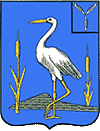 АДМИНИСТРАЦИЯБОЛЬШЕКАРАЙСКОГО МУНИЦИПАЛЬНОГО ОБРАЗОВАНИЯ РОМАНОВСКОГОМУНИЦИПАЛЬНОГО РАЙОНАСАРАТОВСКОЙ ОБЛАСТИРаспоряжение№ 32-р31октября 2022 годас. Большой КарайОб издании очередного выпускаинформационного сборника«Большекарайский вестник»На основании Устава Большекарайского муниципального образования Романовского муниципального района Саратовской области, решения Совета депутатов Большекарайского муниципального образования Романовского муниципального района Саратовской области  от 12.03.2012 года № 171 «Об утверждении официального печатного органа Большекарайского муниципального образования»1.Издать  информационный сборник «Большекарайский вестник» № 13 от 31 октября  2022 года тиражом 10 экземпляров. 2. Опубликовать:-постановление №45 от 01.10.2022г. «Об увеличении   должностных окладов»;-постановление №46 от 24.10.2022г. «О внесении изменений в постановление №16 от 11.03.2019г. «Об утверждении  реестра мест размещения контейнерных площадок  для временного хранения твердых коммунальных отходов на территории  Большекарайского муниципального образованияРомановского муниципального района Саратовской области»;-распоряжение №30-р от 11.10.2022г. «Об утверждении отчета об исполнении бюджета Большекарайского муниципального образования Романовского муниципального района Саратовской области за 9 месяцев 2022года»;-распоряжение №31-р от 17.10.2022г. «О возложении обязанностей по совершению  нотариальных действий на территории  Большекарайского муниципального образования  Романовского муниципального района  Саратовской области».3.Контроль за исполнением настоящего решения оставляю за собой .Глава Большекарайскогомуниципального образования                                                                           Н.В.Соловьева